Komplettering av mottagare på mottagningsplatser  
I och med rensningen av AT1 återställs enbart de juridiska enheterna, detta medför att ni som kunder behöver komplettera med information om ni avser ha mottagare på lägre nivå än juridisk enhet på mottagningsplatser. 
Vi ber er skicka in en samlad beställning per företag via Mina sidor, där ni anger aktör (huvudkod + internnummer) på de mottagningsplatser där ni avser göra en justering. 
Samtliga platser som finns upplagda i systemet kommer ha kopplats mot den juridiska enheten. 
Skicka in din beställning till Biometria via Mina sidor
Vi önskar att ni gör följande val i beställningen för att underlätta arbetetTyp av ärende: Supportärende 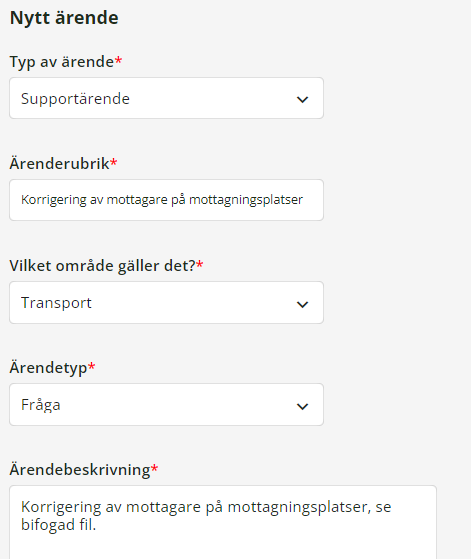 Ärenderubrik: Korrigering av mottagare på mottagningsplatser Vilket område: Transport Ärendetyp: Fråga Ärendebeskrivning: ex. Korrigering av mottagare på mottagningsplatser Bifoga fil med ovan tabell om en större beställning, annars går det bra att fylla i Mottagningsplats-ID & aktör i fritextfältet. Ex. 
10000, 12345–10000
01000, 12345–20000Mottagningsplats-ID Aktör (huvudkod + internnummer)Ev. kommentar1000012345-10000Exempel 